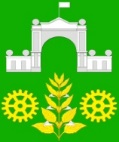 АДМИНИСТРАЦИИ  ВИМОВСКОГО СЕЛЬСКОГО ПОСЕЛЕНИЯУСТЬ-ЛАБИНСКОГО РАЙОНАП О С Т А Н О В Л Е Н И Еот 04 апреля 2022 года 			                                                        № 48п. ВимовецО внесении изменений в постановление администрации Вимовского сельского поселения Усть-Лабинского района от 26 декабря 2018 года № 137 «Об оплате труда работников, замещающих должности, не являющиеся должностями муниципальной службы администрации Вимовского сельского поселения Усть-Лабинского района»В целях обеспечения прав, законных интересов и социальной защищенности работников, замещающих должности, не являющиеся должностями муниципальной службы администрации Вимовского сельского поселения Усть-Лабинского района, руководствуясь Уставом Вимовского сельского поселения Усть-Лабинского района, постановляю:         1. Внести изменение в постановление администрации Вимовского сельского поселения Усть-Лабинского района от 26 декабря 2018 года № 137 «Об оплате труда работников, замещающих должности, не являющиеся должностями муниципальной службы администрации Вимовского сельского поселения Усть-Лабинского района», изложив приложение № 1, 2 к положению в новой редакции.        2. Главному специалисту общего отдела администрации Вимовского сельского поселения Усть-Лабинского района (Котова) обнародовать настоящее постановление и разместить на официальном сайте Вимовского сельского поселения Усть-Лабинского района в сети «Интернет».        3. Контроль за выполнением настоящего постановления возложить на главу Вимовского сельского поселения Усть-Лабинского района           Таранову А.В.        4.  Настоящее постановления вступает в силу со дня подписания и распространяется на правоотношения, возникшие с 01 апреля 2022 года.Глава Вимовского сельского поселенияУсть-Лабинского района                                                              А.В. Таранова Приложение № 1 к постановлению администрации Вимовского сельского поселения Усть-Лабинского районаот 04 апреля 2022 года № 48Приложение №1 к положениюРАЗМЕРЫдолжностных окладов работников, замещающих должности, не являющиеся должностями муниципальной службы, администрацииВимовского сельского поселения Усть-Лабинского районаНаименование                                                 Размер месячного должностногодолжности                                                        оклада (в рублях)Контрактный управляющий                                              5 806,00Делопроизвдитель с исполнением обязанностейпо воинскому учету и бронированию                              2 705,00Водитель легкового автомобиля                                       5 806,00Уборщик служебных помещений                                     2 705,00 Начальник финансового отдела	______________  Н.В. Клыкова Приложение № 2 к постановлению администрации Вимовского сельского поселения Усть-Лабинского районаот 04 апреля 2022 года № 48Приложение № 2 к положениюРАЗМЕРЫЕжемесячного денежного поощрения работников, замещающихдолжности, не являющиеся должностями муниципальной службы,администрации Вимовского сельского поселения Усть-Лабинского районаНаименование                                                 Размер ежемесячного денежного должности                                                      поощрения (в должностных окладах) Контрактный управляющий                                               1,3Делопроизвдитель с исполнением обязанностейпо воинскому учету и бронированию                               1,3Водитель легкового автомобиля                                        1,3Уборщик служебных помещений                                          1,3Начальник финансового отдела	____________   Н.В. Клыкова